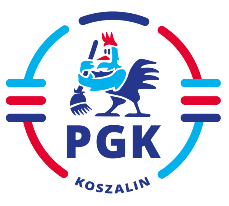 ZAPYTANIE OFERTOWEDo wniosku nr ….. z dnia 24.09.2021 r.W związku z art. 30 ust 4) ustawy z dnia 11 września 2019 r. Prawo zamówień publicznych (Dz.U. z 2021 r. poz. 1129 z późn. zm.) zwracamy się z zapytaniem ofertowym o cenę na dostawę/usługę/robotę budowlaną*  Nazwa zamówienia (oraz kod CPV):
„Usługa załadunku środków chemicznych i niechemicznych do zwalczania skutków zimy, wykonywanie mieszanek solno – piaskowych oraz załadunek i zgarnianie śniegu, ładowarką samojezdną w okresie zimowym od 01 listopada 2021 roku do 31 marca 2022 roku” – z podziałem na dwa zadania: nr 1Ł i nr 2Ł.Pożądany termin wykonania zamówienia: 01.11.2021 – 31.03.2022 r.Warunki udziału w postępowaniu (jeżeli dotyczy) oraz sposób ich weryfikacji (wymagane dokumenty - jeżeli     dotyczy): Warunki udziału oraz Istotne warunki zamówienia zawarte są Załączniku nr 1 „Szczegółowy opis przedmiotu zamówienia” oraz w Załączniku nr 3 „Projekt umowy”.Opis kryteriów wyboru oferty najkorzystniejszej: 100% cena.Sposób przygotowania oferty:Ofertę sporządzić należy w Załączniku nr 2 „Formularz cenowy Wykonawcy” oraz uzupełnić całkowite kwoty wartości poszczególnych zadań na stronie platformazakupowa.pl. Termin składania oferty cenowej:Ofertę złożyć należy do dnia 21.10.2021 do godz. 14:00Wskazanie osób upoważnionych przez Zamawiającego do kontaktu z Wykonawcami:Osobą ze strony zamawiającego upoważnioną do kontaktowania się z Wykonawcamijest: Wioleta Sajko 501 330-579 od poniedziałku do piątku w godzinach od 6:00 do 14:00.E-mail: wioleta.sajko@pgkkoszalin.plZamawiający informuje, iż do wyboru oferty najkorzystniejszej nie mają zastosowania przepisy ustawy Prawo zamówień publicznych...................................................................	            (data i podpis kierownika Zamawiającego)Załączniki:- załącznik nr 1 – Szczegółowy opis przedmiotu zamówienia- załącznik nr 2 – Formularz cenowy Wykonawcy- załącznik nr 3 - projekt umowy